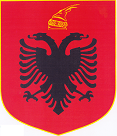 REPUBLIKA E SHQIPËRISËKuvendiP R O J E K T L I GJNr._____/ 2021PËR STATUSIN “FËMIJË NË PËRKUJDESJE TË REPUBLIKËS” Në mbështetje të neneve 78, 81, pika 1, dhe 83, pika 1, të Kushtetutës, me propozimin e Këshillit të Ministrave, Kuvendi i Republikës së ShqipërisëV E N D O S I:KREU IDISPOZITA TË PËRGJITHSHMENeni 1ObjektiObjekti i këtij ligji është përcaktimi i kritereve dhe procedurës për përfitimin e statusit “Fëmijë në përkujdesje të Republikës” si dhe i të drejtave e detyrimeve që rrjedhin nga ky status.Neni 2QëllimiQëllimi i këtij ligji është marrja në mbrojtje dhe në përkujdesjen e shtetit të fëmijës, njëri ose të dy prindërit e të cilit apo, në mungesë të tyre, personi i ngarkuar ligjërisht me kujdestarinë e tij, kanë humbur jetën në kushtet e përcaktuara nga ligji për statusin “Dëshmor i Atdheut”, në përpjekje për mbrojtjen e pronës publike, mbrojtjen e jetës së individit, gjatë apo nga një akt terrorist, për shkak të plagëve të marra apo të sëmundjeve të marra si pasojë e kryerjes me përgjegjshmëri të detyrës dhe ushtrimit të profesionit në kushte të jashtëzakonshme apo nga një akt dhune gjatë ushtrimit apo për shkak të detyrës dhe në lidhje të drejtpërdrejtë me ushtrimin e saj.Ky ligj garanton mirëqenien dhe zhvillimin e jetës së fëmijës, nëpërmjet ndihmës dhe përkujdesjes efektive të shtetit, bazuar në interesin më të lartë të fëmijës.Neni 3SubjektetSubjekte të këtij ligji janë personat, të cilëve u jepet statusi “Fëmijë në përkujdesje të Republikës”, familjarët e tyre, organet e pushtetit qendror e të njësive të vetëqeverisjes vendore që ngarkohen për ndjekjen dhe zbatimin e detyrimeve që rrjedhin nga ky ligj.Neni 4PërkufizimeNë kuptim të këtij ligji, termat e mëposhtëm kanë këto kuptime:1. “Dëshmor i Atdheut” ka të njëjtin kuptim sipas përkufizimit të dhënë në ligjin nr.109/2018, “Për statusin “Dëshmor i atdheut”.2. “Personi i ngarkuar me përkujdesjen ndaj fëmijës” është kujdestari ligjor, i cili, sipas ligjit apo një vendimi gjykate, i ofron fëmijës një mjedis familjar, kushte për mirërritje, përkujdesje fizike, mbështetje emocionale dhe kushtet për arsimim e formim.3. “Viktimë e një akti terrorist” është personi që ka humbur jetën: -	gjatë një akti vetëmohimi, patriotizmi apo në mbrojtje të interesave të shtetitdhe/ose të jetës së individit, gjatë një sulmi apo veprimi terrorist apo për shmangien e tij,   - për pasojë të veprimeve të organizatave apo të individëve terroristë.4 “Subjekte kërkuese” janё përfaqësues të fëmijës së mitur, për të cilin kërkohet që të jepet statusi “Fëmijë në përkujdesje të Republikës”, drejtues të organeve shtetërore, organizatave jofitimprurëse, si dhe përfaqësues të shoqërisë civile.KREU IIKRITERET PËR MARRJEN E STATUSIT “FËMIJË NË PËRKUJDESJE TË REPUBLIKËS”Neni 5Kriteret për marrjen e e statusit “Fëmijë në përkujdesje të Republikës”Gëzojnë të drejtën për marrjen e statusit “Fëmijë në përkujdesje të Republikës” kategoritë e mëposhtme të personave që nuk kanë mbushur ende moshën 18 vjeç:Fëmijët apo personat nën kujdestari të një personi të shpallur apo të njohur me statusin “Dëshmor i atdheut”;Fëmijët apo personat nën kujdestari të shtetasve shqiptarë, të cilët kanë humbur jetën ose që e humbin jetën në përpjekje për të ndihmuar popullsinë, për mbrojtjen e pronës publike ose për shpëtimin e mbrojtjen e jetës së individit, gjatë apo nga një akt terrorist; Fëmijët apo personat nën kujdestari të shtetasve shqiptarë që kanë humbur jetën, qoftë edhe për shkak të plagëve të marra apo të sëmundjeve të marra në vendin e punës, si pasojë e kryerjes me përgjegjshmëri të detyrës dhe ushtrimit të profesionit në kushte/situata që lidhen me ngjarje të jashtëzakonshme apo të fatkeqësive natyrore sipas përcaktimeve të legjislacionit në fuqi apo gjatë një akti dhune gjatë ushtrimit apo për shkak të detyrës dhe në lidhje të drejtpërdrejtë me ushtrimin e saj.Neni 6 Humbja apo përjashtimi nga statusi “Fëmijë në përkujdesje të Republikës”Statusin “Fëmijë në përkujdesje të Republikës” nuk e përfiton ose, në rast se e ka përfituar, e humbet, personi: i  dënuar me vendim gjykate të formës së prerë për:krime kundër njerëzimit;veprimtari terroriste dhe agjenturore kundër interesave të vendit;vepra penale që cenojnë rëndë dinjitetin dhe integritetin e grave dhe fëmijëve;vepra penale kundër pronës dhe interesave të shtetit; për të cilin vërtetohet gjyqësisht se vendimi për njohjen e statusit është bazuar në dokumente të falsifikuara.Neni 7Dokumentet për marrjen e statusit “Fëmijë në përkujdesje të Republikës”Për marrjen e statusit “Fëmijë në përkujdesje të Republikës” vlejnë si burime parësore vendimet e organeve publike të marra në kohën e ngjarjeve, aktet dhe ekspertizat mjekësore për vërtetimin e lidhjes shkak-pasojë të humbjes së jetës, çdo lloj dokumeti autentik dëshmues për statusin civil dhe lidhjen familjare të personit si një prej rasteve të parashikuara në nenin 5, të këtij ligji.Neni 8Kërkesa për marrjen e statusit “Fëmijë në përkujdesje të Republikës”1. Statusi “Fëmijë në përkujdesje të Republikës” jepet me vendim të Komisionit Qendror për dhënien e statusit “Fëmijë në përkujdesje të Republikës”, me kërkesë të paraqitur nga subjektet e interesuara, si më poshtë vijon:Familjarë të fëmijës (prindër, vëllezër ose motra), kujdestari ose përfaqësuesi ligjor i fëmijës;Përfaqësues të autorizuar të organeve të qeverisjes qendrore ose vendore;Çdo organizatë joqeveritare me qëllim jofitimprurës që ka për synim mbrojtjen dhe mirëqënien e fëmijëve.2. Formati i kërkesës, llojet e dokumenteve që paraqiten për marrjen e statusit “Fëmijë në përkujdesje të Republikës” si dhe kushtet teknike të plotësimit të tyre përcaktohen me udhëzim të kryetarit të Komisionit Qendror të statusit “Fëmijë në përkujdesje të Republikës”.KREU IIITË DREJTAT QË RRJEDHIN NGA STATUSI “FËMIJË NË PËRKUJDESJE TË REPUBLIKËS”Neni 9Përfitimi i statusit “Fëmijë në përkujdesje të Republikës”Statusi “Fëmijë në përkujdesje të Republikës” përfitohet deri në moshën 18 vjeç dhe i siguron personit një trajtim të veçantë material e moral sipas parashikimeve të këtij ligji, deri në moshën 25 vjeç, nëse ndjek studimet e larta. Pas kësaj moshe statusi ruhet gjatë gjithë jetës, por nuk jep të drejtë për trajtim të veçantë material, përveç shoqërimit, nderimit dhe përkujdesjes morale nga organet publike përkatëse, sipas parashikimit të pikës 2, të nenit 10, të këtij ligji.Neni 10Të drejtat që rrjedhin nga statusi “Fëmijë në përkujdesje të Republikës”1. Personi, të cilit i jepet statusi “Fëmijë në përkujdesje të Republikës”, gëzon këto të drejta: Përfiton trajtim financiar mujor në masën 50 për qind të pagës mujore me të lartë të prindit apo kujdestarit ligjor që ka humbur jetën, pavarësisht nga periudha e sigurimit të të ndjerit. Personi, që gëzon statusin “Fëmijë në përkujdesje të Republikës”, në rastin e përfitimit të trajtimit financiar sipas parashikimeve të ligjeve të tjera, ka të drejtë të zgjedhë trajtimin financiar më të favorshëm. Pagesa e trajtimit financiar sipas kësaj pike do të kryhet nga Instituti i Sigurimeve Shoqërore.Përfiton shërbim falas shëndetësor e spitalor në institucionet shëndetësore publike apo kur është e nevojshme edhe private sipas përcaktimeve me vendim të Këshillit të Ministrave;Përfiton shkollim falas dhe pajisje falas me materialet shkollore përgjatë gjithë ciklit të plotë arsimor e parauniversitar në institucionet publike të arsimit parashkollor dhe parauniversitar deri në ciklin e tretë të studimeve;ç)    Përfiton bursë të plotë nga shteti kur fitojnë të drejtën e ndjekjes së arsimit të lartë publik;d)    Përfiton orientim profesional falas sipas kërkesës në fund të çdo cikli arsimor;dh) Përfiton mbështetje për një trajtim preferencial për punësimin e këtyre personave në administratën publike dhe/ose biznesin privat, në përfundim të studimeve universitare, sipas kushteve të përcaktuara me vendim të Këshillit të Ministrave.2. Personi, që merr statusin “Fëmijë në përkujdesje të Republikës”, ka gjithashtu të drejtë:të përkujtojë sakrificën dhe vetëmohimin e prindërve të tij, në kuadër të një ceremonie nën përgjegjësinë e organeve publike qendrore e lokale;të organizohet në ente, shoqata, institute dhe fondacione jofitimprurëse me synim vlerësimin e sakrificës dhe vetëmohimit të prindërve dhe dhënien e shembullit te brezat;të bëhet pjesë, sipas përcaktimeve të Ceremonialit të Republikës së Shqipërisë, përmes një vendimi të Këshillit të Ministrave, të ceremonive dhe organizimeve madhore me rastin e festave kombëtare dhe atyre zyrtare.3. Përfitimet sipas këtij neni, mbulohen nga Buxheti i Shtetit.KREU IVORGANET E PARAQITJES SË KËRKESËS, SHQYRTIMIT DHE MARRJES SË VENDIMITNeni 11Komisioni Qendror i statusit “Fëmijë në përkujdesje të Republikës”1. Pranë ministrisë përgjegjëse për çështjet sociale krijohet Komisioni Qendror i statusit “Fëmijë në përkujdesje të Republikës”, si autoriteti që ka kompetencë dhënien e statusit “Fëmijë në përkujdesje të Republikës”, pas shqyrtimit të kërkesave dhe propozimeve të paraqitura nga subjektet e përcaktuara në nenin 8, të këtij ligji.2. Komisioni Qendror për statusin “Fëmijë në përkujdesje të Republikës” është organ kolegjial ad hoc, i përbërë nga 7 anëtarë. Komisioni kryesohet nga ministri përgjegjës për çështjet sociale dhe në përbërje ka 4 anëtarë në nivel zëvendësministrash dhe 2 anëtarë nga organizatat e mbrojtjes të të drejtave të fëmijëve apo të mbrojtjes së njeriut. Komisioni Qendror, për ushtrimin e përgjegjësive të caktuara në ligj, përfiton një shpërblim financiar, sipas legjislacionit në fuqi dhe mbështetet nga një staf teknik. Përgjegjësi i stafit teknik kryen dhe detyrën e sekretarit teknik të Komisionit Qendror.Përbërja, rregullat e detajuara për organizimin dhe funksionimin e Komisionit Qendror dhe sekretariatit përcaktohen me vendim të Këshillit të Ministrave, me propozimin e ministrit përgjegjës për çështjet sociale.3. Komisioni Qendror shqyrton dhe vendos për çdo kërkesë apo propozim brenda 30 ditëve nga depozitimi i tyre në mënyrë shkresore apo elektronike në sekretarinë e Komisionit, sipas përcaktimeve në udhëzimin e miratuar me vendim të Komisionit.4. Komisioni Qendror raporton të paktën 1 herë në vit pranë Këshillit të Ministrave mbi punën e kryer në kuadër të kompetencave të tij.KREU VE DREJTA E ANKIMIMITNeni 12AnkimimiKundër vendimit të Komisionit Qendror të statusit “Fëmijë në përkujdesje të Republikës” si dhe në rastet kur ky komision nuk shprehet brenda afatit të përcaktuar në nenin 11 të këtij ligji, subjektet e interesuara mund të paraqesin ankim pranë ministrit përgjegjës për çështjet sociale, i cili shprehet brenda 15 ditëve nga depozitimi i ankimit. Kundër urdhrit të ministrit ose kur ministri nuk shprehet brenda afatit të parashikuar në këtë pikë, paraqitet ankim pranë gjykatës kompetente në përputhje me rregullat e parashikuara nga legjislacioni në fuqi për gjykatat administrative dhe gjykimin e mosmarrëveshjeve administrative.KREU VIDISPOZITA TË FUNDIT DHE KALIMTARENeni 13Akte nënligjore1. Ngarkohet Këshilli i Ministrave, që, brenda 30 ditëve nga hyrja në fuqi e këtij ligji, të nxjerrë aktet nënligjore në zbatim të nenit 10, të këtij ligji.2. Ngarkohet kryetari i Komisionit Qendror të Statusit “Fëmijë në përkujdesje të Republikës”, që, brenda 30 ditëve, të nxjerrë udhëzim në zbatim të pikës 2, të nenit 8, të këtij ligji.3. Ngarkohet Komisioni Qendror i statusit “Fëmijë në përkujdesje të Republikës” që, brenda 30 ditëve nga nga krijimi i Komisionit, të nxjerrë vendim në zbatim të pikës 3, të nenit 11, të këtij ligji.Neni 14Hyrja në fuqiKy ligj hyn në fuqi 15 ditë pas botimit në “Fletoren zyrtare”.K R Y E T A R I